LABtechnik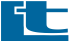 analytická a medicínská technika		          	KUPNÍ SMLOUVA č. xxxxxxxxxxxuzavřená podle § 2079 a násl. Zákona č. 89/2012 Sb., občanský zákoník, mezi těmito smluvními stranami1.	Obchodní jméno	:	LABtechnik, s.r.o.	se sídlem		:	Studentská 812/6, 625 00 Brno, Česká republika 	jednatel			:	Zbyšek Vichta	IČO			:	25330586	DIČ:			:	CZ25330586	bankovní spojení 	:	xxxxxxxxxxxxxxxxxxxxxxxxxxxxxxxxxxxxxxx 	Kontaktní osoba	:	xxxxxxxxxxxxxxxx  	TEL			:	xxxxxxxxxx	E-mail			:	xxxxxxxxxxxxx	Společnost zapsaná v OR vedeném KOS v Brně, oddíl C vložka 26340.                                                                                                  a2.	Obchodní jméno	: 	Výzkumný ústav veterinárního lékařství, v. v. i.    	se sídlem 		: 	Hudcova 296/70, 621 00 Brno – Medlánkyzastoupený                         :              MVDr. Martinem Faldynou, Ph.D., ředitelem		IČO			:	00027162        		DIČ			:	CZ00027162        	Kontaktní osoba	:	xxxxxxxxxxxx	TEL			:	xxxxxxxxxxxxxxx	E-mail			:	xxxxxxxxxxxx	dále jen jako 		:	xxxxxxxxxxxxSmluvní strany, vědomy si svých závazků v této smlouvě obsažených a s úmyslem být touto smlouvou vázány, uzavírají kupní smlouvu v tomto znění:I. Předmět smlouvyProdávající se zavazuje dodat kupujícímu následující nové a bezvadné zboží:Hematologický analyzátor xxxxxxxxxxxxxxxxxxxxxxxxxxxxxxxxxxxxxxxxxxx	1 ksVýrobní číslo xxxxxxxxxxxxxxxxxxxxxxxxxxxxxxxxxxxxx je uvedeno na dodacím listu a záručním/instalačním protokolu po předání (dále jen „zboží“).1.2 Kupující je povinen na základě této smlouvy dodané zboží převzít. Převzetí kupující potvrdí na dodacím listu a zaplatí Prodávajícímu dohodnutou cenu dle článku III. této smlouvy.II. Splnění dodávky a jeho převzetíProdávající a kupující se dohodli na dodání zboží do čtyř týdnů od data podpisu této smlouvy oběma stranami.  Dopravu zajišťuje Prodávající a cena dopravy je zahrnuta v nabídkové ceně. Místo dodání: Výzkumný ústav veterinárního lékařství, v. v. i., Hudcova 296/70, 621 00 Brno – Medlánky.III. Kupní cena a platební podmínkySmluvní strany se dohodly na následující ceně:Popis						Počet	 Cena		DPH 21 % 	Celková cena včetně DPHxxxxxxxxxxxxxxxxxxxxxxxxxxxxxxxxxxxx	1 ks	246 000,00 Kč	       	      Doprava, instalace, školení obsluhy		 	 ZDARMACELKEM	 					246 000,,00 Kč	 51 660,00 Kč	297 660,00 Kč3.2  Cena obsahuje dodávku zboží, instalaci a zaškolení obsluhy. Po dodání předá zástupce Prodávajícího Kupujícímu       instalační / záruční protokol, dodací list a fakturu-daňový doklad.3.3  Kupní cena je splatná do 30 dnů od data zdanitelného plnění na účet prodávajícího.IV. Záruční lhůtaProdávající poskytuje Kupujícímu podle § 2113 a násl. Občanského zákoníku záruku ode dne dodání na hardware a software zboží v délce 24 měsíců. Záruka na dodávaný spotřební materiál nutný k provozu zboží se řídí dle expiračních lhůt příslušného spotřebního materiálu.Záruka se nevztahuje na pravidelný periodický a údržbový servis prováděný Prodávajícím v intervalu 12 měsíců a spotřební materiál potřebný k této činnosti. Kupující není oprávněn provádět v záruční lhůtě žádné zásahy do zboží ani s ním jakýmkoliv způsobem (v rozporu s návodem k obsluze) manipulovat a nakládat. Kupující odpovídá za škody způsobené na zboží jím nebo třetími osobami (jejich nedbalostním jednáním, neodbornou manipulací, nesprávnou manipulací s biologickým materiálem) a nese plnou zodpovědnost za následné škody na zboží, které při tomto jednání vznikly. Kupující je oprávněn reklamovat vady zboží do konce záruční lhůty u Prodávajícího písemnou formou. V. Sankce5.1 Za prodlení s řádným dodáním zboží se Prodávající zavazuje uhradit Kupujícímu smluvní pokutu ve výši 0,1 % z Kupní ceny nedodaného Zboží, a to za každý i započatý den prodlení. 5.2. V případě prodlení Kupujícího s uhrazením Ceny je Prodávající oprávněn po Kupujícím požadovat úrok z prodlení ve výši stanovené platnými právními předpisy.5.3 Uplatněním smluvní pokuty není dotčena povinnost Smluvní strany k náhradě škody druhé Smluvní straně v plné výši. Uplatněním smluvní pokuty není dotčena povinnost Prodávajícího dodat Zboží Kupujícímu.VI. Závěrečná ustanovení6.1  Vlastnické právo k dodanému zboží nabývá kupující až v okamžiku, kdy je celková kupní cena za dodané	zboží dle článku III. uhrazena prodávajícímu na bankovní účet uvedený v záhlaví této smlouvy. 6.2  Nebezpečí náhodné zkázy nebo škody na zboží přechází  na  kupujícího v době, kdy kupující  řádně převezme       zboží od prodávajícího. 6.3 Tato smlouva je platná dnem podpisu oprávněných zástupců smluvních stran a účinná dnem zveřejnění v Registru smluv.6.4  Smluvní strany této smlouvy prohlašují a  stvrzují svými podpisy, že mají právní  i  procesní  způsobilost       k právním úkonům, a že tuto smlouvu uzavírají ze své vůle, svobodně a vážně, že ji neuzavírají v  tísni ani za       jinak nápadně nevýhodných podmínek, že si ji před podpisem řádně přečetly a  s  jejím obsahem souhlasí. 6.5 Obě smluvní strany berou na vědomí a souhlasí s tím, že smlouva bude uveřejněna v registru smluv zřízeném podle zákona č. 340/2015 Sb., o registru smluv; zveřejnění provede Kupující po nabytí platnosti této smlouvy bez zbytečného odkladu.6.6 V případě elektronického podpisu bude vyhotoven jeden originál. Dne ................................v Brně	                                                 Dne ................................v Brně	Za Prodávajícího : 	        Za Kupujícího :.................................................................                                          .........................................................................             Zbyšek Vichta                                                                                   MVDr. Martin Faldyna, Ph.D.                  jednatel                                                                                                         ředitel		